2019 Red Tie Gala Nomination – Welcome to United Way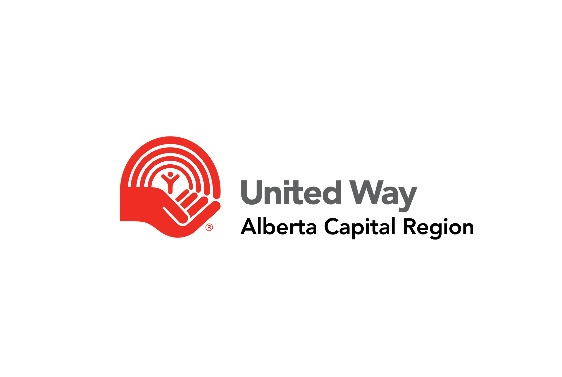 This award recognizes organizations, individuals or groups that are supporting United Way for the first time. Eligible candidates demonstrate a commitment to the community by empowering individuals to get involved in the community and make a difference.Please provide sufficient detail and background for each question below for our volunteer selection panel.Nomination deadline is January 7, 2020.  (Please email to campaignsupport@myunitedway.ca) Questions for Consideration:What specific actions and efforts were taken by this organization, individual or group to support the United Way this past year?What were the results of these efforts?Why is this organization, individual or group worthy of this award?Is there any additional information about the nominee that you would like to include?To Submit This Nomination:1) Save a copy of your nomination on your computer2) Ensure each section is filled out with as much detail as you can provide.3) Save and email this form to CampaignSupport@myunitedway.ca Nominated individuals & organizations will be notified of this nomination by January 30, 2020.Nominated Individual Name: (if applicable)Nominated Individual Name: (if applicable)Nominated Organization Name: (if applicable)Nominated Organization Name: (if applicable)Nominated Organization/Individual email: Nominated Organization/Individual email: Nomination Completed By:Nomination Completed By:Nominator Organization:Nominator Organization:What is your email address?What is your email address?Nomination: The award selection committee volunteers will take nomination detail provided below, current and previous years' campaign results, current and previous years' donor numbers, originality of approach to this year's campaign and other qualitative/quantitative outcomes into consideration. Nomination: The award selection committee volunteers will take nomination detail provided below, current and previous years' campaign results, current and previous years' donor numbers, originality of approach to this year's campaign and other qualitative/quantitative outcomes into consideration. Nomination: The award selection committee volunteers will take nomination detail provided below, current and previous years' campaign results, current and previous years' donor numbers, originality of approach to this year's campaign and other qualitative/quantitative outcomes into consideration. Nomination: The award selection committee volunteers will take nomination detail provided below, current and previous years' campaign results, current and previous years' donor numbers, originality of approach to this year's campaign and other qualitative/quantitative outcomes into consideration. Nomination: The award selection committee volunteers will take nomination detail provided below, current and previous years' campaign results, current and previous years' donor numbers, originality of approach to this year's campaign and other qualitative/quantitative outcomes into consideration. Nomination: The award selection committee volunteers will take nomination detail provided below, current and previous years' campaign results, current and previous years' donor numbers, originality of approach to this year's campaign and other qualitative/quantitative outcomes into consideration. Nomination: The award selection committee volunteers will take nomination detail provided below, current and previous years' campaign results, current and previous years' donor numbers, originality of approach to this year's campaign and other qualitative/quantitative outcomes into consideration. Nomination: The award selection committee volunteers will take nomination detail provided below, current and previous years' campaign results, current and previous years' donor numbers, originality of approach to this year's campaign and other qualitative/quantitative outcomes into consideration. Nomination: The award selection committee volunteers will take nomination detail provided below, current and previous years' campaign results, current and previous years' donor numbers, originality of approach to this year's campaign and other qualitative/quantitative outcomes into consideration. 1. What specific actions and efforts were taken by this organization, individual or group to support the United Way this past year1. What specific actions and efforts were taken by this organization, individual or group to support the United Way this past year2. What were the results of these efforts?2. What were the results of these efforts?3. Why is this organization, individual or group worthy of this award?3. Why is this organization, individual or group worthy of this award?4. Is there any additional information about the nominee that you would like to include?4. Is there any additional information about the nominee that you would like to include?